Frischer Wind im WASGAU Frischemarkt PüttlingenWestpfälzisches Handelsunternehmen bietet seinen Kunden nach gründlicher Modernisierung jetzt auch wieder am WASGAU Standort im südlichen Saarland sein Komplettangebot an Lebensmitteln und Artikeln des täglichen Bedarfs anPirmasens und Püttlingen, 3. August 2018. Es ist vollbracht: Im WASGAU Frischemarkt im saarländischen Püttlingen herrscht wieder gewohnt reges Treiben. Nach erfolgreichem Abschluss der Umbaumaßnahmen und umfangreicher Modernisierung des Markts am langjährigen WASGAU Standort in der Eisenbahnstraße 19 wurde gestern gemeinsam mit den Kunden auf die Wiedereröffnung angestoßen. Die attraktiven Willkommens-Angebote anlässlich des Neubeginns gelten auch noch für die gesamte Eröffnungswoche bis einschließlich 11. August. Frisch und modern präsentieren sich auf den 1.450 qm Verkaufsfläche insbesondere auch die Fachabteilungen der WASGAU Bäckerei – inklusive einem kleinem Café – und der WASGAU Metzgerei mit ihrem jeweils hochwertigem Sortiment aus eigener Produktion; an der Bedientheke erstmals mit angeboten wird nun auch Frischfisch. Der Obst- und Gemüse-Bereich hält stets eine frische Vielfalt an Produkten aus der nahen und näheren Umgebung des im westpfälzischen Pirmasens ansässigen Handelsunternehmens vor. Ebenfalls integriert sind unter anderem Molkerei- und Tiefkühlabteilung sowie Getränkemarkt und Weinkeller. Die WASGAU Produktions & Handels AG unterhält insgesamt 77 Frischemärkte, diese befinden sich mit regionalem Schwerpunkt in Rheinland-Pfalz und dem Saarland sowie im Nordwesten Baden-Württembergs.Frisch und modern im neuen GlanzDer neu gestaltete WASGAU Frischemarkt in Püttlingen verfügt jetzt über 14.000 Markenartikel, darunter befinden sich 700 Artikel in Bio-Qualität und über 300 im Preisbereich von Discountmärkten. Zu den 115 kostenlosen Parkplätzen für die Kunden gehören vier ausgewiesene Behinderten- und zwei Eltern-Kind-Parkplätze. Das Café der WASGAU Bäckerei bietet seinen Gästen 40 Sitzplätze im Innen- und weitere 16 Sitzplätze im Außenbereich. Geöffnet sind Markt und WASGAU Bäckerei gleichermaßen montags bis samstags durchgängig von 8 bis 20 Uhr. WASGAU Frischemarkt PüttlingenEisenbahnstraße 19  |  66346 Püttlingen  |  Telefon: 06898/66422Hintergrundinformationen zur WASGAU Produktions & Handels AGDie WASGAU Produktions & Handels AG mit Sitz im westpfälzischen Pirmasens zählt zu den wenigen selbstständigen Lebensmittel-Handelsunternehmen in Deutschland und hat einen Einkaufsverbund mit der REWE Markt GmbH, Köln. Die Märkte und Geschäfte finden sich mit regionalem Schwerpunkt in Rheinland-Pfalz und dem Saarland sowie im Nordwesten Baden-Württembergs. Den Kern der Handelstätigkeit bilden 77 WASGAU Super- und Verbrauchermärkte mit Verkaufsflächen zwischen 600 und 3.200 Quadratmetern; daneben betreibt WASGAU sechs Cash+Carry-Betriebe als Partner für Gastronomie und Großverbraucher. Über 85 Prozent des Umsatzes werden innerhalb dieser Vertriebsschienen erzielt. Die konzerneigene WASGAU Metzgerei und WASGAU Bäckerei versorgen die Märkte und Geschäfte mit Fleisch- und Wurstwaren sowie mit Backwaren und Konditorei-Erzeugnissen. Der Anteil der Frische-Warengruppen am Gesamtsortiment beträgt über 50 Prozent. Weitere Informationen sind unter https://wasgau-ag.de erhältlich. 20180803_wasBegleitendes Bildmaterial: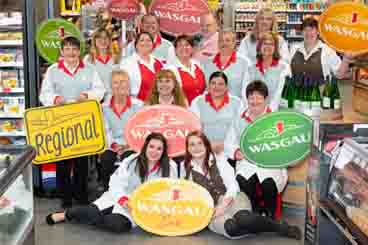 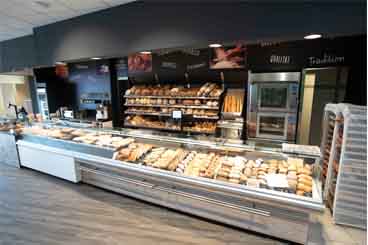 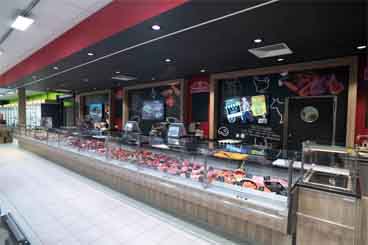 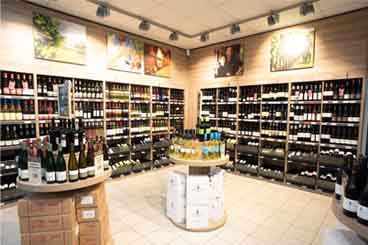 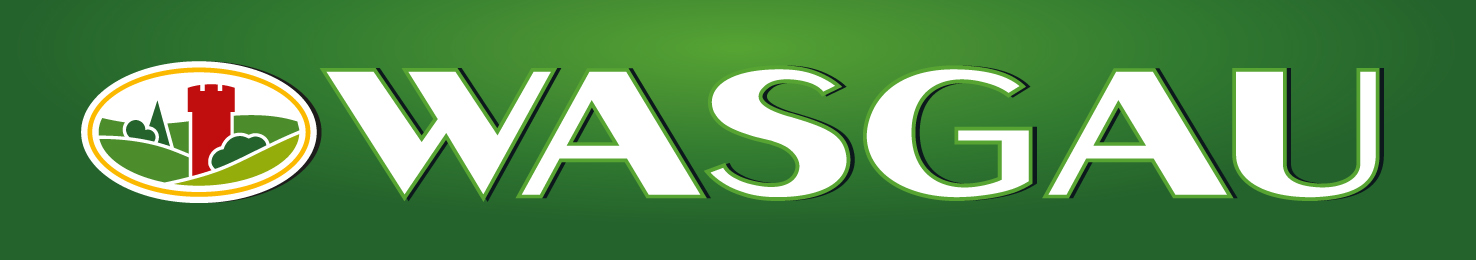 Team des WASGAU 	Impressionen aus dem WASGAU		Logo WASGAU Produktions Frischemarkts 	Frischemarkt Püttlingen	& Handels AG	Püttlingen[ Download unter https://ars-pr.de/presse/20180803_was ]Weitere Informationen:				Ansprechpartner für die Presse:WASGAU Produktions & Handels AG			ars publicandi GmbHIsolde Woll						Martina OvermannBlocksbergstraße 183					Schulstraße 28D-66955 Pirmasens					D-66976 RodalbenTelefon: +49(0)6331/558-281			Telefon: +49(0)6331/5543-13Telefax: +49(0)6331/558-999-281			Telefax: +49(0)6331/5543-43isolde.woll@wasgau-dlog.de 			MOvermann@ars-pr.dehttps://wasgau-ag.de 				https://ars-pr.de 